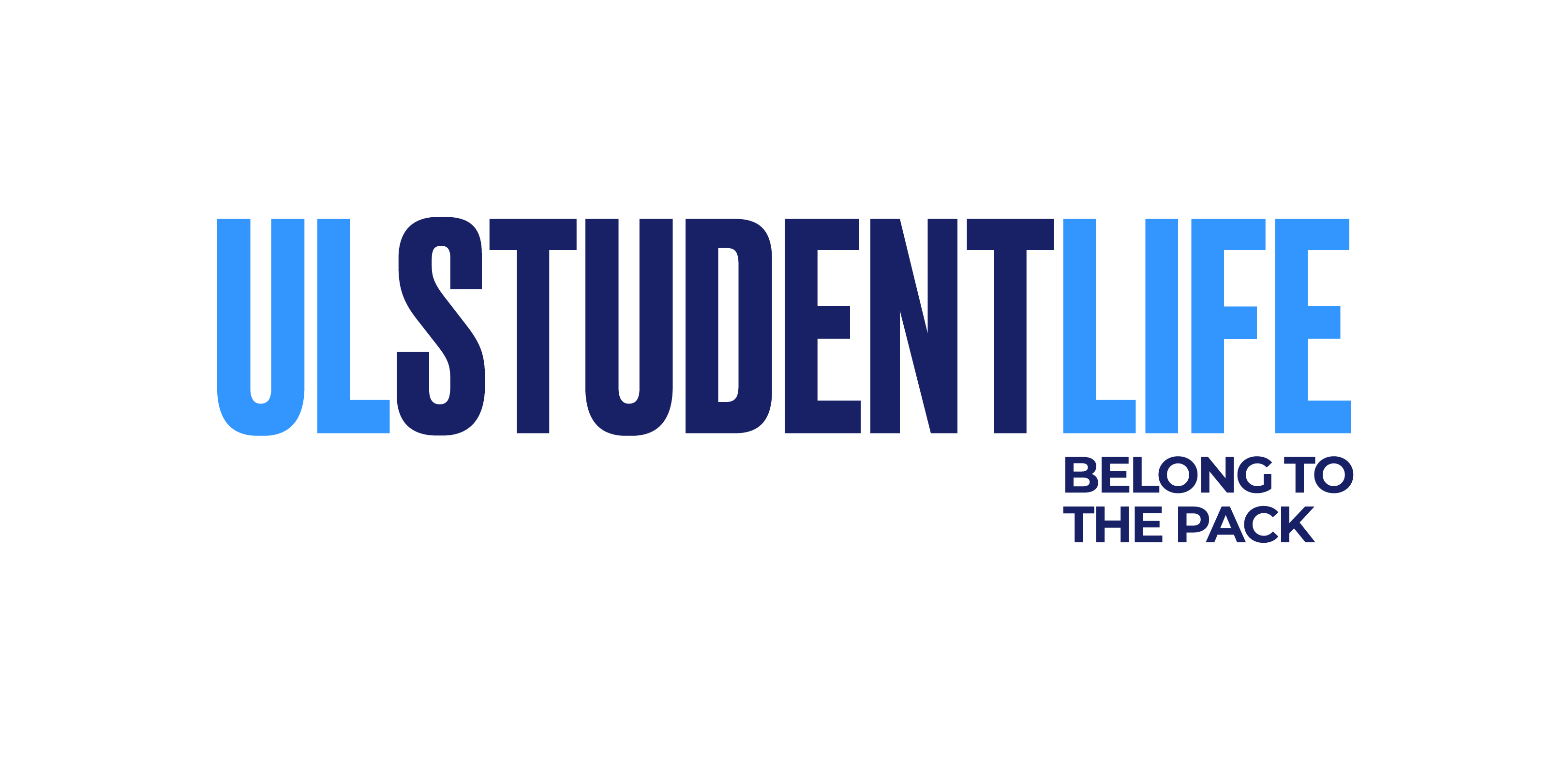 Elections Candidate & Campaign Manager Agreement FormI, _______________ (Candidate Name) Hereby undertake and agree to the election schedule for the 2024 Student Officer Elections.In signing this document, I understand that elections are being held on Thursday the 14th of March.I have fully read and understand the rules, regulations, and timeline for the 2024 Student Officer ElectionsPrint Name: _________________                               Student ID: _____________Signature: ___________________                              Date: ______________Candidates and Campaign Managers DeclarationI, _______________________________formally agree to uphold the ULSU constitution and accompanying bye-laws and rules/regulations.Please check to confirm you have emailed the following documents to daire.martin@ul.ie with your completed nomination formCompleted Nomination Form Completed Supporters ListCandidates name as registered with University of Limerick Completed Manifesto – two versions (1 PDF & 1 Word Document) Photograph of candidate’s polling headshot on a white background – (jpg)I confirm that I have read and understood and will abide by the rules and guidelines outlined by the ERB for the ULSU Executive officer’s elections 2024.CandidateSigned:  	ID No:  			Date:    	I confirm that I have read and understood and will abide by the rules and guidelines outlined by the ERB for the ULSU Executive officer’s elections 2024.Campaign ManagerSigned:	ID No:  			Date:    	The completed official nomination forms shall contain, as well as the required number of supporters and corresponding student ID numbers, the candidate's name as registered with the University, ID number, Course, and, in the case of fulltime elected members of the Executive, the name of the candidate's campaign manager. Exceptions to the requirement of the candidate’s name on page 1 of this form will only be permitted in the case where the candidate can provide evidence showing regular university teaching communication using a name other than their registered name. ERB will conduct a check with relevant university staff to verify the validity of the request. All candidates must use their name and ID numbers as registered with UL. 